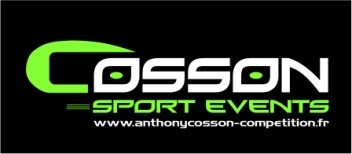 1, Rue du Bois Rouge
37290 Bossay sur Claisewww.anthonycosson-competition.fr 
Nom – Prénom :Adresse :E-mail : La Porsche 997 GT+ (miniature) : 100€  (Disponible à partir de mi Janvier 2013)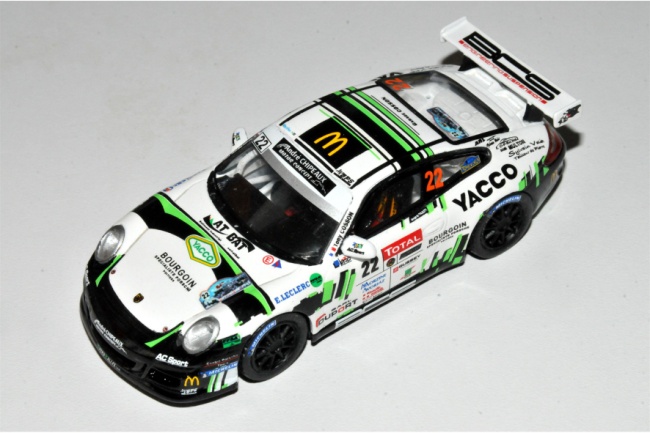 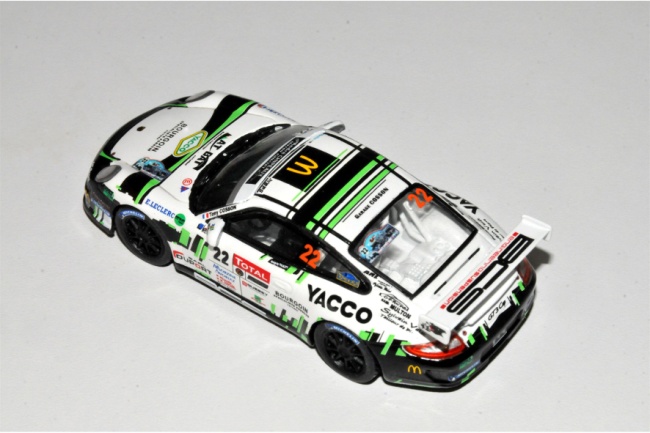 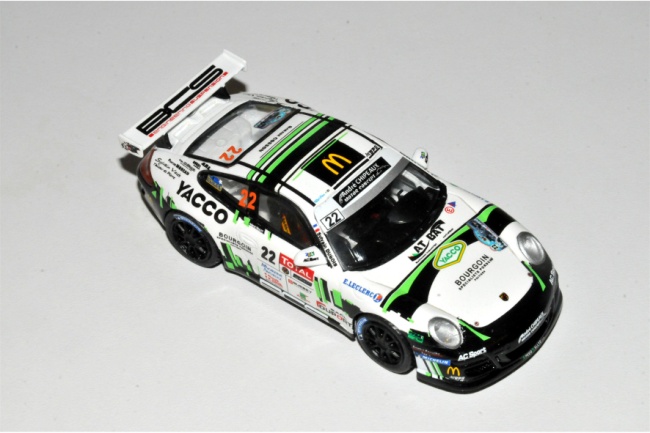 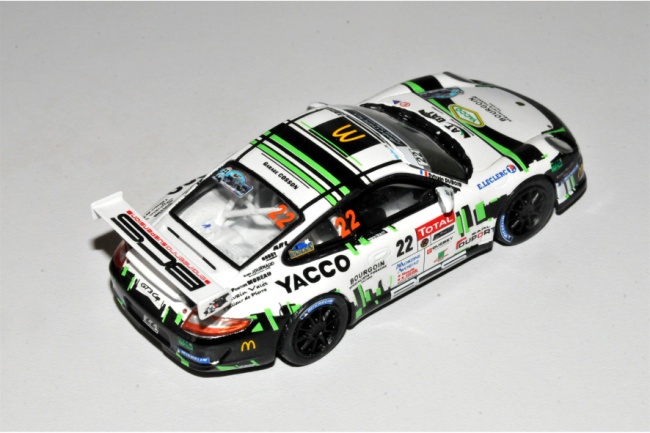 Pour l’achat d’une Porsche 997 GT+ miniature, un T-shirt et une casquette Cosson Sport Event’s vous serons offert. Merci de précisez la taille du T-Shirt qui vous sera offert.Le T-shirt : 20 € (coloris noir et blanc)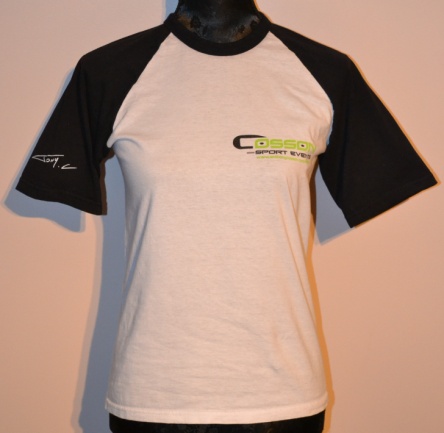 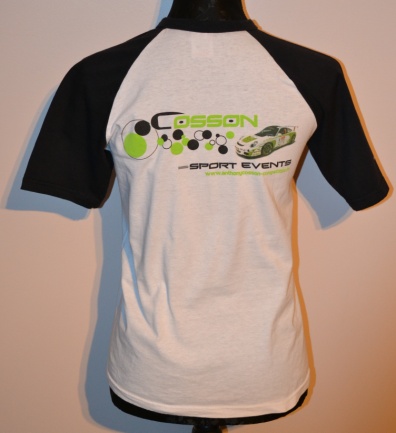 La Casquette : 15 €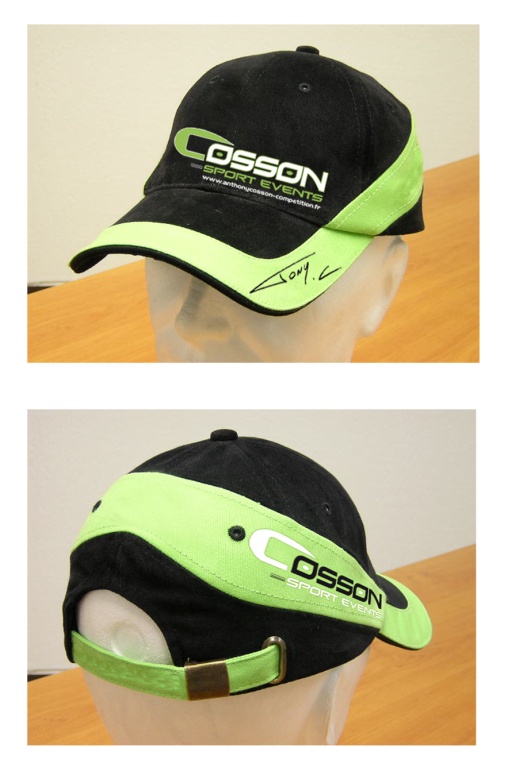 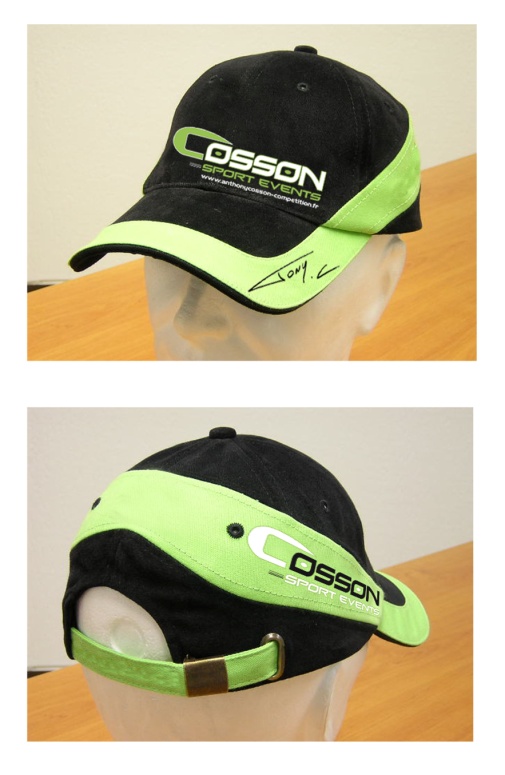 Merci de retourner ce bon de commande accompagné de votre règlement par chèque à l’ordre de « Cosson Sport Events » à l’adresse suivante : Cosson Sport Events – 1, Rue du Bois Rouge - 37290 Bossay sur Claise. 											TonyDésignationPrixQuantitéPrix TotalPorsche 997 GT+ (miniature) + un T-shirt offert + une casquette offerte100 €T-shirt Cosson Sport Event’s20 €Casquette Cosson Sport Event’s15 €Autocollant Cosson Sport Event’sOffert10€Frais de port10 €110 €TOTAL